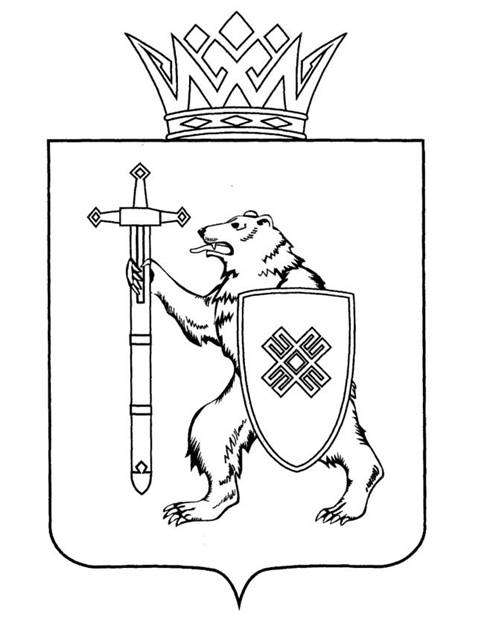 Тел. (8362) 64-14-17, 64-13-99, факс (8362) 64-14-11, E-mail: info@gsmari.ruПРОТОКОЛ № 104ЗАСЕДАНИЯ КОМИТЕТАПОВЕСТКА ДНЯ:1. О проекте постановления Государственного Собрания Республики Марий Эл «Об аудиторе Государственной счетной палаты Республики Марий Эл».Комитет решил:1. Поддержать кандидатуру Краснова Сергея Михайловича для назначения на должность аудитора Государственной счетной палаты Республики Марий Эл на пятилетний срок полномочий.2. Внести на рассмотрение Государственного Собрания Республики Марий Эл проект постановления Государственного Собрания Республики Марий Эл «Об аудиторе Государственной счетной палаты Республики Марий Эл» (прилагается).3. Направить проект постановления Государственного Собрания Республики Марий Эл «Об аудиторе Государственной счетной палаты Республики Марий Эл» на рассмотрение комитетов Государственного Собрания Республики Марий Эл.2. О протоколе публичных слушаний по отчету об исполнении республиканского бюджета Республики Марий Эл за 2022 год.Комитет решил:1. Оформить протокол публичных слушаний по отчету об исполнении республиканского бюджета Республики Марий Эл за 2022 год (прилагается).2. Направить протокол публичных слушаний по отчету об исполнении республиканского бюджета Республики Марий Эл за 2022 Главе Республики Марий Эл для сведения.3. Подготовить информацию о результатах проведения публичных слушаний по отчету об исполнении республиканского бюджета Республики Марий Эл за 2022 год.МАРИЙ ЭЛ РЕСПУБЛИКЫН КУГЫЖАНЫШ ПОГЫНЖОГОСУДАРСТВЕННОЕ СОБРАНИЕ РЕСПУБЛИКИ МАРИЙ ЭЛБЮДЖЕТ КОМИТЕТКОМИТЕТ ПО БЮДЖЕТУЛенин проспект, 29-ше,Йошкар-Ола, 424001Ленинский проспект, 29,г. Йошкар-Ола, 42400114 июня 2023 года10:00 Заочно